تقويم ختامي لمهارات علوم الصف الثاني –( الفصل الدراسي الثالث ) عام ١٤٤٤هـالسؤال الأول: *من خلال الصور التالية نحدد المواد ( صلبة _ سائلة _ غازية ) تحت كل صورة 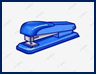 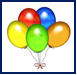 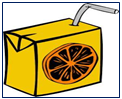 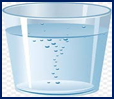 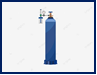       .......................               .....................                      .................           ..................               .....................  السؤال الثاني  :                                      * نصل  المفردة والعبارة المناسبة لها : السؤال الثالث :                            *نجيب عما يأتي بصح أو خطأ:1_ يقاس حجم السائل بوحدة اللملتر                                                       (..................)2_    المادة الصلبة لها شكل محدد                                                             ( ..................)3_الاحتكاك قوة تبطء حركة الاجسام                                                       (..................)4_نقيس درجة الحرارة بالمسطرة                                                                (..................)السؤال الرابع :                           * مانوع القوة المستخدمة لتحريك الأشياء فيما يلي ؟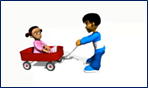 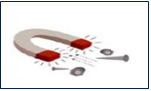 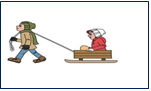        .....................................                                    ...............................                                         ..................................ب* ايهما يمثل تغير كيمائي في الصورتين 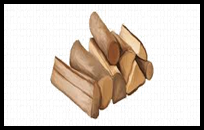 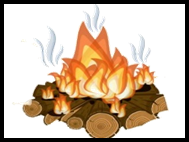 السؤال الخامس :             * نضع كل كلمة مما يلي في المكان المناسب :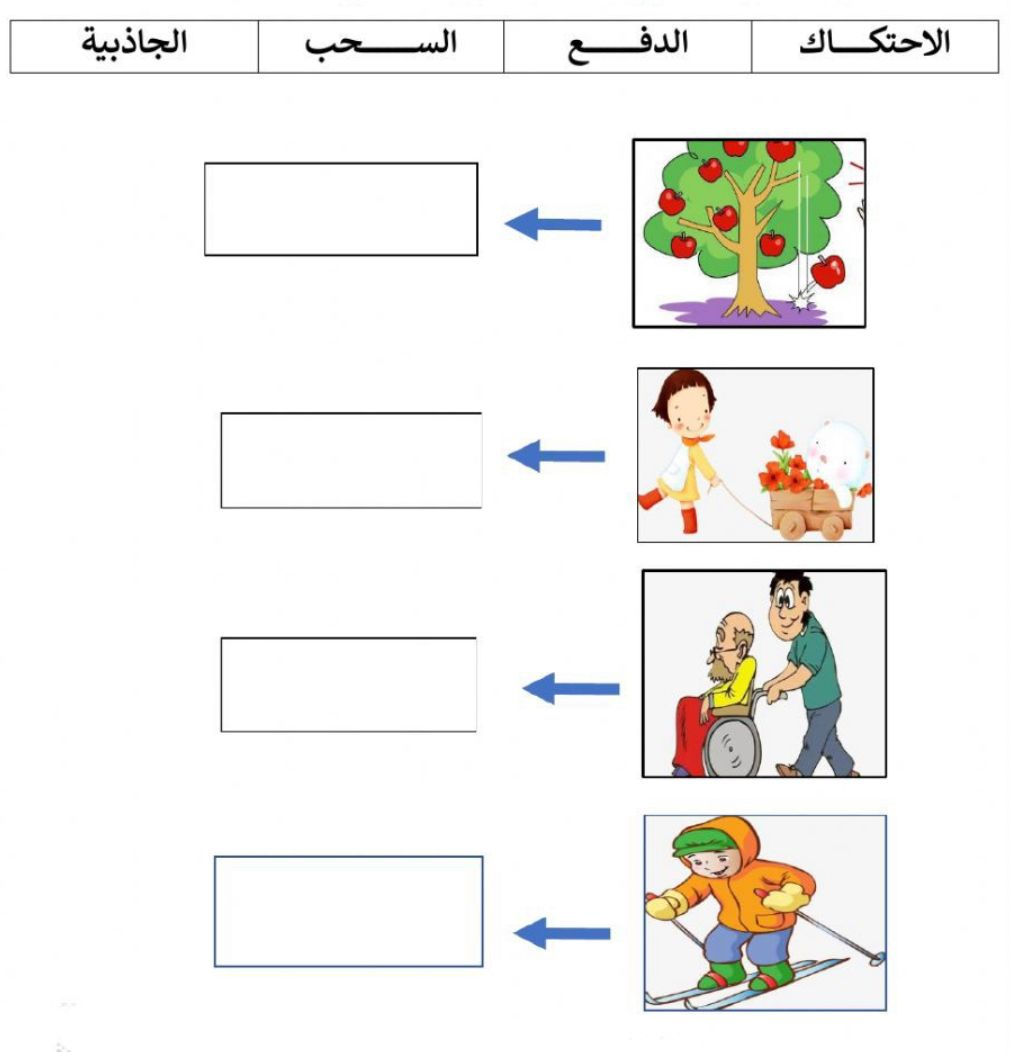 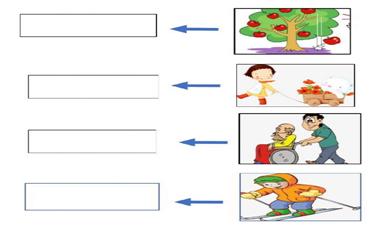 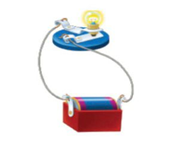 *   يبين الشكل التالي                                    (..............................................................................................)*  نحدد فيما يلي مصادر الحرارة التي نستخدمها في حياتنا اليومية :  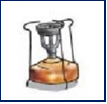 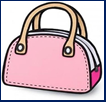 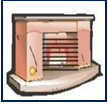 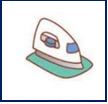 السؤال السادس :            * ماذا يحدث للمادة في الصورة عند تعرضها للحرارة :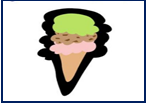 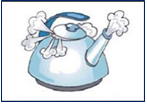 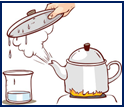           ................................................                                          .... .............................................                                                    ..........................................*نحيط الاجسام التي يجذبها المغناطيس :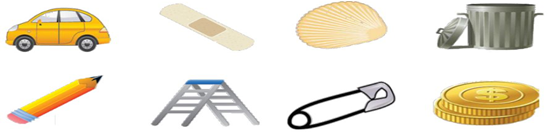                                                                                                                                                                            سكره الشمري المملكة العربية السعوديةوزارة التعليمالإدارة العامة للتعليم بمنطقة ........... الابتدائية الأربعة المدرسة/ .......................................................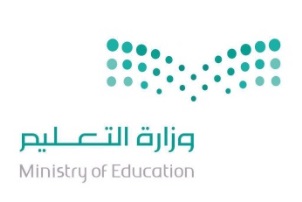 التاريخ:المملكة العربية السعوديةوزارة التعليمالإدارة العامة للتعليم بمنطقة ........... الابتدائية الأربعة المدرسة/ .......................................................المادة: العلومالمملكة العربية السعوديةوزارة التعليمالإدارة العامة للتعليم بمنطقة ........... الابتدائية الأربعة المدرسة/ .......................................................الصف: الثاني الابتدائياسم الطالب/ــة....................................................................................           الفصل/ .................................................................اسم الطالب/ــة....................................................................................           الفصل/ .................................................................اسم الطالب/ــة....................................................................................           الفصل/ .................................................................